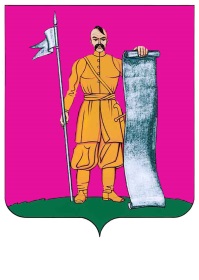 АДМИНИСТРАЦИЯ СТАРОЩЕРБИНОВСКОГО СЕЛЬСКОГО ПОСЕЛЕНИЯ ЩЕРБИНОВСКОГО РАЙОНАПОСТАНОВЛЕНИЕот 08.02.2018                                                                                               № 25ст-ца СтарощербиновскаяО внесении изменений в постановление администрацииСтарощербиновского сельского поселения Щербиновскогорайона от 31 октября 2014 года № 520 «Об утверждении муниципальной программы Старощербиновского сельского поселения Щербиновского района «Управление муниципальнымимуществом Старощербиновского сельского поселенияЩербиновского района»На основании распоряжения от 25 января 2018 года № 8-р «О проведении аудиторской проверки в отношении муниципального унитарного предприятия «Ритуал» Старощербиновского сельского поселения Щербиновского района, и в связи с уточнением объемов финансирования мероприятий и в соответствии с постановлением администрации Старощербиновского сельского поселения Щербиновского района от 14 июля 2014 года № 259 «О порядке принятия решения о разработке, формирования, реализации и оценки эффективности реализации муниципальных программ Старощербиновского сельского поселения Щербиновского района» (с изменениями от 09 сентября 2014 года № 388, от 31 октября 2014 года № 508, от 12 мая 2016 года № 199, от 16 мая 2016 года № 207)  п о с т а н о в л я ю:1. Внести в постановление администрации Старощербиновского сельского поселения Щербиновского района от 31 октября 2014 года № 520 «Об утверждении муниципальной программы Старощербиновского сельского поселения Щербиновского района «Управление муниципальным имуществом Старощербиновского сельского поселения Щербиновского района» (с изменениями от 26 октября 2016 года № 396, от 08 ноября 2017 года № 302, от    21 декабря 2017 года № 371) (далее - постановление) изменения изложив приложение к постановлению в новой редакции (прилагается).2. Финансово-экономическому отделу администрации Старощербиновского сельского поселения Щербиновского района (Еремина) предусмотреть в бюджете Старощербиновского сельского поселения Щербиновского района финансирование муниципальной программы Старощербиновского сельского поселения Щербиновского района «Управление муниципальным имуществом Старощербиновского сельского поселения Щербиновского района» в соответствии с настоящим постановлением.3. Отменить постановление администрации Старощербиновского сельского поселения Щербиновского района от 21 декабря 2017 года № 371 «О внесении изменений в постановление администрации Старощербиновского сельского поселения Щербиновского района от 31 октября 2014 года № 520 «Об утверждении муниципальной программы Старощербиновского сельского поселения Щербиновского района «Управление муниципальным имуществом Старощербиновского сельского поселения Щербиновского района».4. Общему отделу администрации Старощербиновского сельского поселения Щербиновского района (Шилова):1) разместить настоящее постановление в информационно-телекоммуникационной сети «Интернет» на официальном сайте администрации Старощербиновского сельского поселения Щербиновского района (http://starscherb.ru) в меню сайта «Муниципальные программы», «Изменения», «2018 год»;2) официально опубликовать настоящее постановление в периодическом печатном издании «Информационный бюллетень органов местного самоуправления Старощербиновского сельского поселения Щербиновского района».5. Постановление вступает в силу на следующий день после его официального опубликования.ГлаваСтарощербиновского сельского поселения Щербиновского района							     В.Г. ПодолянкоМуниципальная программа Старощербиновского сельского поселения Щербиновского района«Управление муниципальным имуществом Старощербиновскогосельского поселения Щербиновского района» Характеристика текущего состояния и прогноз развития сферы владения, пользования и распоряжения муниципальным имуществом Старощербиновского сельского поселения Щербиновского районаОдним из важнейших вопросов в сфере управления имуществом является учет имущества и регистрация права собственности на объекты имущества.В соответствии с федеральным законодательством четко определено, что государственная регистрация является единственным доказательством существования права на объекты недвижимости.Эффективное управление муниципальным имуществом не может быть осуществлено без построения целостной системы учета имущества, а также его правообладателей - хозяйствующих субъектов. Реализация правомочий собственника - владение, пользование и распоряжение, требует объективных и точных сведений о составе, количестве и качественных характеристиках имущества.Уполномоченным органом в области управления и распоряжения муниципальным имуществом на территории Старощербиновского сельского поселения Щербиновского района, является администрация Старощербиновского сельского поселения Щербиновского района (далее - Администрация).Одним из важнейших условий эффективного управления муниципальной собственностью является наличие правоустанавливающих и право удостоверяющих документов, ведение единого, полного учета объектов муниципальной собственности. Надлежащее оформление права собственности, своевременная техническая инвентаризация объектов недвижимости, находящихся в муниципальной собственности Старощербиновского сельского поселения Щербиновского района, являются залогом целостности имущества Старощербиновского сельского поселения Щербиновского района. Комплекс программных мероприятий, направленных на повышение эффективности использования муниципальной собственности Старощербиновского сельского поселения Щербиновского района включает в себя мероприятия по проведению технической инвентаризации объектов муниципальной собственности Старощербиновского сельского поселения Щербиновского района, изготовление технических планов и постановкой данных объектов на кадастровый учет.В последние несколько лет Администрация активизировала работу по сбору материалов необходимых для регистрации права муниципальной собственности Старощербиновского сельского поселения Щербиновского районам на объекты муниципальной собственности. Решение вышеуказанных задач в рамках муниципальной программы позволит повысить эффективность расходования средств бюджета Старощербиновского сельского поселения Щербиновского района, качество управления муниципальной собственностью Старощербиновского сельского поселения Щербиновского района.2. Цели, задачи и целевые показатели, срокии этапы реализации муниципальной программыЦель муниципальной программы:создание эффективной системы управления и распоряжения муниципальным имуществом Старощербиновского сельского поселения Щербиновского района. Задачи муниципальной программы:	осуществление технической инвентаризации муниципальных объектов недвижимости и постановка их на кадастровый учет;обеспечение государственной регистрации прав на муниципальное имущество Старощербиновского сельского поселения Щербиновского района.обеспечение содержания муниципального имущества Старощербиновского сельского поселения Щербиновского района проведение работ по улучшению муниципального имущества (капитальный ремонт).Перечень целевых показателей основного мероприятия муниципальной программы приведен в приложении № 2 к муниципальной программе.Сроки реализации муниципальной программы: 2015-2019 годы.Этапы реализации муниципальной программы не предусмотрены. 3. Перечень и краткое описание подпрограмм, ведомственных целевыхпрограмм и основных мероприятий муниципальной программыВ рамках муниципальной программы не реализуются подпрограммы, ведомственные целевые программы.В рамках муниципальной программы реализуются основные мероприятия:Основное мероприятие № 1 «Содержание и обслуживание имущества казны Старощербиновского сельского поселения Щербиновского района».Перечень основных мероприятий муниципальной программы приведен в приложении № 3 к муниципальной программе. 4. Обоснование ресурсного обеспечения муниципальной программыФинансирование муниципальной программы осуществляется за счет средств бюджета Старощербиновского сельского поселения Щербиновского района. Общий объем финансирования муниципальной программы на 2015-2019 годы составляет:бюджет Старощербиновского сельского поселения Щербиновского района – 6727280,08 рублей.5. Прогноз сводных показателей муниципальных заданийна оказание муниципальных услуг (выполнение работ)муниципальными учреждениями Старощербиновского сельскогопоселения Щербиновского района в сфере реализации муниципальной программы очередной финансовый год и плановый периодМуниципальной программой не предусмотрено оказание муниципальных услуг (выполнение работ) муниципальными учреждениями Старощербиновского сельского поселения Щербиновского района. 6. Методика оценки эффективности реализации ПрограммыОценка эффективности реализации муниципальной программы осуществляется в соответствии с методикой оценки эффективности реализации муниципальной программы, изложенной в приложении № 5 к постановлению администрации Старощербиновского сельского поселения Щербиновского района от 14 июля 2014 года № 259 «О порядке принятия решения о разработке, формирования, реализации и оценки эффективности реализации муниципальных программ Старощербиновского сельского поселения Щербиновского района».7. Механизм реализации муниципальной программы и контроль над ее выполнениемТекущее управление муниципальной программы осуществляет координатор муниципальной программы – организационно-правовой отдел администрации Старощербиновского сельского поселения Щербиновского района, который:обеспечивает разработку муниципальной программы;формирует структуру муниципальной программы; организует реализацию муниципальной программы;принимает решение о необходимости внесения в установленном порядке изменений в муниципальную программу;несет ответственность за достижение целевых показателей муниципальной программы;ежегодно проводит оценку эффективности реализации муниципальной программы;готовит ежегодный доклад о ходе реализации муниципальной программы и оценке эффективности ее реализации (далее - доклад о ходе реализации муниципальной программы);проводит информационную и разъяснительную работу, направленную на освещение целей и задач муниципальной программы в печатных средствах массовой информации, на официальном сайте администрации Старощербиновского сельского поселения Щербиновского района в информационно-телекоммуникационной сети «Интернет»;размещает информацию о ходе реализации и достигнутых результатах муниципальной программы на официальном сайте администрации Старощербиновского сельского поселения Щербиновского района в информационно-телекоммуникационной сети «Интернет».Координатор муниципальной программы ежегодно, не позднее               1 декабря текущего финансового года, утверждает план реализации муниципальной программы на очередной год и плановый период (далее - план реализации муниципальной программы) по форме согласно приложению № 9 к порядку принятия решения о разработке, формирования, реализации и оценки эффективности реализации программ Старощербиновского сельского поселения Щербиновского района, утвержденному постановлением администрации Старощербиновского сельского поселения Щербиновского района от 14 июля 2014 года № 259 «О порядке принятия решения о разработке, формирования, реализации и оценки эффективности реализации программ Старощербиновского сельского поселения Щербиновского района» (далее – Порядок). В целях обеспечения эффективного мониторинга реализации муниципальной программы координатор муниципальной программы ежегодно, не позднее 31 декабря текущего финансового года, разрабатывает и утверждает детальный план-график реализации муниципальной программы на очередной год и плановый период (далее - детальный план-график) по форме согласно приложению № 10 к Порядку. Координатор муниципальной программы осуществляет контроль над выполнением плана реализации муниципальной программы и детального плана-графика.В целях обеспечения контроля над выполнением муниципальной программы ее координатор представляет в финансово-экономический отдел администрации Старощербиновского сельского поселения Щербиновского района (далее - финансово-экономический отдел) план реализации муниципальной программы и детальный план-график в течение 3 рабочих дней после их утверждения.В случае принятия координатором муниципальной программы решения о внесении изменений в план реализации муниципальной программы и детальный план-график он уведомляет об этом финансово-экономический отдел в течение 3 рабочих дней после их корректировки.Координатор муниципальной программы ежеквартально, до 20-го числа месяца, следующего за отчетным кварталом, представляет в финансово-экономический отдел заполненные отчетные формы мониторинга реализации муниципальной программы.Координатор муниципальной программы ежегодно, до 15 февраля года, следующего за отчетным годом, направляет в финансово-экономический отдел доклад о ходе реализации муниципальной программы на бумажных и электронных носителях.Доклад о ходе реализации муниципальной программы должен содержать:сведения о фактических объемах финансирования муниципальной программы в целом и основных мероприятий в разрезе источников финансирования и главных распорядителей (распорядителей) средств бюджета Старощербиновского сельского поселения Щербиновского района;сведения о фактическом выполнении основных мероприятий с указанием причин их невыполнения или неполного выполнения;сведения о соответствии фактически достигнутых целевых показателей реализации муниципальной программы и основных мероприятий плановым показателям, установленным муниципальной программы;оценку эффективности реализации муниципальной программы. В случае расхождений между плановыми и фактическими значениями объемов финансирования и целевых показателей координатором муниципальной программы проводится анализ факторов и указываются в докладе о ходе реализации муниципальной программы причины, повлиявшие на такие расхождения. В год завершения муниципальной программы координатор муниципальной программы представляет в финансово-экономический отдел доклад о результат муниципальной программы за истекший год и весь период реализации муниципальной программы.Администрация Старощербиновского сельского поселения Щербиновского района, как муниципальный заказчик:заключает муниципальные контракты в установленном законодательством порядке согласно Федеральному закону от 5 апреля 2013 года № 44-ФЗ «О контрактной системе в сфере закупок товаров, работ, услуг для обеспечения государственных и муниципальных нужд»;проводит анализ выполнения мероприятия;несет ответственность за нецелевое и неэффективное использование выделенных в его распоряжение бюджетных средств;осуществляет согласование с координатором муниципальной программы (подпрограммы) возможных сроков выполнения мероприятия, предложений по объемам и источникам финансирования;формирует бюджетные заявки на финансирование мероприятия подпрограммы (основного мероприятия).Администрация Старощербиновского сельского поселения Щербиновского района, как главный распорядитель средств бюджета Старощербиновского сельского поселения Щербиновского района в пределах полномочий, установленных бюджетным законодательством Российской Федерации:обеспечивает результативность, адресность и целевой характер использования бюджетных средств в соответствии с утвержденными ему бюджетными ассигнованиями и лимитами бюджетных обязательств;обеспечивает предоставление субсидий, субвенций и иных межбюджетных трансфертов, а также иных субсидий и бюджетных инвестиций в установленном порядке;обеспечивает соблюдение получателями субсидий, субвенций и иных межбюджетных трансфертов, а также иных субсидий и бюджетных инвестиций условий, целей и порядка, установленных при их предоставлении.Организационно-правовой отдел администрации Старощербиновского сельского поселения Щербиновского района, как исполнитель мероприятия:обеспечивает реализацию мероприятия и проводит анализ его выполнения;осуществляет полномочия, установленные муниципальной программой.Начальникорганизационно-правового отдела администрацииСтарощербиновскогосельского поселения Щербиновского района                                                                  А.Г. ГоличенкоПаспортмуниципальной программы Старощербиновскогосельского поселения Щербиновского района«Управление муниципальным имуществом Старощербиновскогосельского поселения Щербиновского района»Начальникорганизационно-правового отдела администрацииСтарощербиновскогосельского поселения Щербиновского района                                                             А.Г. ГоличенкоЦелевые показатели муниципальной программы Старощербиновского сельского поселения Щербиновского района «Управление муниципальным имуществом Старощербиновского сельского поселения Щербиновского района» Начальник организационно-правовогоотдела администрацииСтарощербиновского сельского поселения Щербиновского района                                                                                                                                             А.Г. ГоличенкоПеречень основных мероприятий муниципальной программы Старощербиновского сельского поселения Щербиновского района«Управление муниципальным имуществом Старощербиновского сельского поселения Щербиновского района»                                                                                                                                                                                                            ».Начальник организационно-правового отдела администрации Старощербиновского сельского поселения Щербиновского района                                                                                                                          А.Г. ГоличенкоПРИЛОЖЕНИЕ   к постановлению администрации    Старощербиновского сельского      поселения Щербиновского района   от 08.02.2018 № 25«ПРИЛОЖЕНИЕУТВЕРЖДЕНАпостановлением администрацииСтарощербиновского сельскогопоселения Щербиновского районаот 31 октября 2014 года № 520(в редакции постановленияадминистрации Старощербиновского сельского поселения Щербиновского районаот 08.02.2018 № 25)Наименование мероприятияИсполнительИсточник финансированияОбъем финансирования, всего (руб.)в том числе по годамв том числе по годамв том числе по годамв том числе по годамНаименование мероприятияИсполнительИсточник финансированияОбъем финансирования, всего (руб.)2015 2016 2017 20182019123456789Основное мероприятие № 1 «Мероприятия по содержанию и обслуживанию имущества казны Старощербиновского сельского поселения  Щербиновского района»администрация Старощербиновского сельского поселения Щербиновского районабюджет Старощербиновского сельского поселения Щербиновского района6727280,08858597,571515442,793496194,70551739,00305306,02ПРИЛОЖЕНИЕ № 1к муниципальной программе  Старощербиновского сельского поселения Щербиновского района «Управление муниципальнымимуществом Старощербиновскогосельского поселения Щербиновского района»Наименование муниципальной программымуниципальная программа Старощербиновского сельского поселения Щербиновского района «Управление муниципальным имуществом Старощербиновского сельского поселения Щербиновского района» (далее - муниципальная программа)Координатор муниципальной программыорганизационно-правовой отдел администрации Старощербиновского сельского поселения Щербиновского районаКоординаторы подпрограмм муниципальной программыне предусмотреныУчастники муниципальнойпрограммыотдел жилищно-коммунального хозяйства и благоустройства администрации Старощербиновского сельского поселения Щербиновского районаПодпрограммы муниципальной программыне предусмотреныВедомственные целевые Программыне предусмотреныОсновные мероприятия муниципальной программысодержание и обслуживание имущества казны Старощербиновского сельского поселения Щербиновского районаЦели муниципальной программысоздание эффективной системы управления и распоряжения муниципальным имуществом Старощербиновского сельского поселения Щербиновского районаЗадачи муниципальной программыосуществление технической инвентаризации муниципальных объектов недвижимости и постановка их на кадастровый учет;обеспечение государственной регистрации прав на муниципальное имущество Старощербиновского сельского поселения Щербиновского района; обеспечение содержание муниципального имущества, проведения работ по улучшению муниципального имущества (капитальный ремонт) Старощербиновского сельского поселения Щербиновского района Перечень целевых показателей муниципальной программыколичество объектов муниципального имущества, прошедших государственную регистрацию права собственности Старощербиновского сельского поселения Щербиновского района;количество технических паспортов на объекты муниципального имущества Старощербиновского сельского поселения Щербиновского района;количество технических планов на объекты муниципального имущества Старощербиновского сельского поселения Щербиновского районаЭтапы и сроки реализации муниципальной программысроки реализации муниципальной программы 2015-2019 годы;этапы реализации муниципальной программы не предусмотреныОбъемы бюджетных ассигнований муниципальной программыобъем бюджетных ассигнований муниципальной программы составляет 6727280,08 рублей, в том числе; 2015 год – 858597,57 рублей;2016 год – 1515442,79 рубля;2017 год – 3496194,70 рубля;2018 год – 551739,00 рублей;2019 год – 305306,02 рублейисточник финансирования - средства бюджета Старощербиновского сельского поселения Щербиновского района Контроль за выполнением муниципальной программыорганизационно-правовой отдел      администрации Старощербиновского сельского поселения Щербиновского района.ПРИЛОЖЕНИЕ № 2к муниципальной программеСтарощербиновского сельскогопоселения Щербиновского района «Управление муниципальнымимуществом Старощербиновского сельского поселения Щербиновского района»№ п/пНаименованиецелевого показателяЕдиницаизмеренияЕдиницаизмеренияЗначение показателейЗначение показателейЗначение показателейЗначение показателейЗначение показателей№ п/пНаименованиецелевого показателяЕдиницаизмеренияЕдиницаизмерения2015 год 2016 год 2017 год 2018 год2019 год1233456781Муниципальная программа Старощербиновского сельского поселения Щербиновского района «Управление муниципальным имуществом Старощербиновского сельского поселения Щербиновского района»Муниципальная программа Старощербиновского сельского поселения Щербиновского района «Управление муниципальным имуществом Старощербиновского сельского поселения Щербиновского района»Муниципальная программа Старощербиновского сельского поселения Щербиновского района «Управление муниципальным имуществом Старощербиновского сельского поселения Щербиновского района»Муниципальная программа Старощербиновского сельского поселения Щербиновского района «Управление муниципальным имуществом Старощербиновского сельского поселения Щербиновского района»Муниципальная программа Старощербиновского сельского поселения Щербиновского района «Управление муниципальным имуществом Старощербиновского сельского поселения Щербиновского района»Муниципальная программа Старощербиновского сельского поселения Щербиновского района «Управление муниципальным имуществом Старощербиновского сельского поселения Щербиновского района»Муниципальная программа Старощербиновского сельского поселения Щербиновского района «Управление муниципальным имуществом Старощербиновского сельского поселения Щербиновского района»Муниципальная программа Старощербиновского сельского поселения Щербиновского района «Управление муниципальным имуществом Старощербиновского сельского поселения Щербиновского района»1.1Количество изготовленных технических паспортов на объекты муниципального имущества Старощербиновского сельского поселения Щербиновского районаштук1717383124241234456781.2Количество изготовленных технических планов на объекты муниципального имущества Старощербиновского сельского поселения Щербиновского района штук88664830241.3Количество изготовленных технических заключений на объекты муниципального имущества Старощербиновского сельского поселения Щербиновского района штук77180001.4Отсутствие задолженности по коммунальным платежам много квартирного дома по квартирам находящимся в собственности Старощербиновского сельского поселения Щербиновского района расположенные по адресу: станица Старощербиновская, улица Шевченко 95/1%0000001.5Отсутствие задолженности за работы по содержанию и текущему ремонту общего имущества в многоквартирном доме%0000001.6Инвентаризационная оценка объектов муниципальной собственности с выдачей справкиштук0010001.7Выполнение всего объема работ по ремонту комплексной спортивно-игровой площадки, расположенной по адресу: станица Старощербиновская, ул. Красноармейская, № 16/1%00100,000001.8Заключение по результатам аудиторской проверки финансово-хозяйственной деятельности муниципального унитарного предприятия «Ритуал» Старощербиновского сельского поселения Щербиновского района за 2015-2017 годыштук000010ПРИЛОЖЕНИЕ № 3к муниципальной программе Старощербиновского сельского поселения Щербиновского района «Управление муниципальнымимуществом Старощербиновского сельского поселения Щербиновского района»№ п/пНаименование мероприятияИсточник финансированияОбъемфинансирования,всего (руб.)в том числе по годамв том числе по годамв том числе по годамв том числе по годамв том числе по годамНепосредственный результат реализации мероприятияМуниципальный заказчик, главный распорядитель (распорядитель) бюджетных средств, исполнитель№ п/пНаименование мероприятияИсточник финансированияОбъемфинансирования,всего (руб.)2015 год реализации2016 год реализации2017 год реализации2018 год реализации2019 год реализацииНепосредственный результат реализации мероприятияМуниципальный заказчик, главный распорядитель (распорядитель) бюджетных средств, исполнитель12345678910111Цельсоздание эффективной системы управления и распоряжения муниципальным имуществом Старощербиновского сельского поселения Щербиновского района создание эффективной системы управления и распоряжения муниципальным имуществом Старощербиновского сельского поселения Щербиновского района создание эффективной системы управления и распоряжения муниципальным имуществом Старощербиновского сельского поселения Щербиновского района создание эффективной системы управления и распоряжения муниципальным имуществом Старощербиновского сельского поселения Щербиновского района создание эффективной системы управления и распоряжения муниципальным имуществом Старощербиновского сельского поселения Щербиновского района создание эффективной системы управления и распоряжения муниципальным имуществом Старощербиновского сельского поселения Щербиновского района создание эффективной системы управления и распоряжения муниципальным имуществом Старощербиновского сельского поселения Щербиновского района создание эффективной системы управления и распоряжения муниципальным имуществом Старощербиновского сельского поселения Щербиновского района 1.1Задачаосуществление технической инвентаризации муниципальных объектов недвижимости и постановка их на кадастровый учет;обеспечение государственной регистрации прав на муниципальное имущество Старощербиновского сельского поселения Щербиновского района; обеспечение содержание муниципального имущества Старощербиновского сельского поселения; Щербиновского района, проведение работ по улучшению муниципального имущества (капитальный ремонт).осуществление технической инвентаризации муниципальных объектов недвижимости и постановка их на кадастровый учет;обеспечение государственной регистрации прав на муниципальное имущество Старощербиновского сельского поселения Щербиновского района; обеспечение содержание муниципального имущества Старощербиновского сельского поселения; Щербиновского района, проведение работ по улучшению муниципального имущества (капитальный ремонт).осуществление технической инвентаризации муниципальных объектов недвижимости и постановка их на кадастровый учет;обеспечение государственной регистрации прав на муниципальное имущество Старощербиновского сельского поселения Щербиновского района; обеспечение содержание муниципального имущества Старощербиновского сельского поселения; Щербиновского района, проведение работ по улучшению муниципального имущества (капитальный ремонт).осуществление технической инвентаризации муниципальных объектов недвижимости и постановка их на кадастровый учет;обеспечение государственной регистрации прав на муниципальное имущество Старощербиновского сельского поселения Щербиновского района; обеспечение содержание муниципального имущества Старощербиновского сельского поселения; Щербиновского района, проведение работ по улучшению муниципального имущества (капитальный ремонт).осуществление технической инвентаризации муниципальных объектов недвижимости и постановка их на кадастровый учет;обеспечение государственной регистрации прав на муниципальное имущество Старощербиновского сельского поселения Щербиновского района; обеспечение содержание муниципального имущества Старощербиновского сельского поселения; Щербиновского района, проведение работ по улучшению муниципального имущества (капитальный ремонт).осуществление технической инвентаризации муниципальных объектов недвижимости и постановка их на кадастровый учет;обеспечение государственной регистрации прав на муниципальное имущество Старощербиновского сельского поселения Щербиновского района; обеспечение содержание муниципального имущества Старощербиновского сельского поселения; Щербиновского района, проведение работ по улучшению муниципального имущества (капитальный ремонт).осуществление технической инвентаризации муниципальных объектов недвижимости и постановка их на кадастровый учет;обеспечение государственной регистрации прав на муниципальное имущество Старощербиновского сельского поселения Щербиновского района; обеспечение содержание муниципального имущества Старощербиновского сельского поселения; Щербиновского района, проведение работ по улучшению муниципального имущества (капитальный ремонт).осуществление технической инвентаризации муниципальных объектов недвижимости и постановка их на кадастровый учет;обеспечение государственной регистрации прав на муниципальное имущество Старощербиновского сельского поселения Щербиновского района; обеспечение содержание муниципального имущества Старощербиновского сельского поселения; Щербиновского района, проведение работ по улучшению муниципального имущества (капитальный ремонт).1.1.1Основное мероприятие № 1 «Содержание и обслуживание казны Старощербиновского сельского поселения Щербиновского района»всего6727280,08858597,571515442,793496194,70551739,00305306,021.1.1Основное мероприятие № 1 «Содержание и обслуживание казны Старощербиновского сельского поселения Щербиновского района»бюджет Старощербиновского сельского поселения Щербиновского района 6727280,08858597,571515442,793496194,70551739,00305306,02оформление права муниципальной собственности на объекты муниципального имущества Старощербиновского сельского поселения Щербиновского района администрация Старощербиновского сельского поселения Щербиновского района1.1.1Основное мероприятие № 1 «Содержание и обслуживание казны Старощербиновского сельского поселения Щербиновского района»бюджет муниципального образования Щербиновский район0000001.1.1Основное мероприятие № 1 «Содержание и обслуживание казны Старощербиновского сельского поселения Щербиновского района»бюджет Краснодарского края0000001.1.1Основное мероприятие № 1 «Содержание и обслуживание казны Старощербиновского сельского поселения Щербиновского района»федеральный бюджет0000001.1.1Основное мероприятие № 1 «Содержание и обслуживание казны Старощербиновского сельского поселения Щербиновского района»внебюджетные источники0000001.1.1.1Мероприятие №1 Изготовление технических паспортов на объекты муниципального имущества Старощербиновского сельского поселения Щербиновского районавсего1952158,15392099,64431000,00835745,29130010,00163303,221.1.1.1Мероприятие №1 Изготовление технических паспортов на объекты муниципального имущества Старощербиновского сельского поселения Щербиновского районабюджет Старощербиновского сельского поселения Щербиновского района 1952158,15392099,64431000,00835745,29130010,00163303,22технические паспорта на объекты муниципального имущества Старощербиновского сельского поселения Щербиновского районаадминистрация Старощербиновского сельского поселения Щербиновского района1.1.1.1Мероприятие №1 Изготовление технических паспортов на объекты муниципального имущества Старощербиновского сельского поселения Щербиновского районабюджет муниципального образования Щербиновский район0000001.1.1.1Мероприятие №1 Изготовление технических паспортов на объекты муниципального имущества Старощербиновского сельского поселения Щербиновского районабюджет Краснодарского края000000--1.1.1.1Мероприятие №1 Изготовление технических паспортов на объекты муниципального имущества Старощербиновского сельского поселения Щербиновского районафедеральный бюджет000000--1.1.1.1Мероприятие №1 Изготовление технических паспортов на объекты муниципального имущества Старощербиновского сельского поселения Щербиновского районавнебюджетные источники000000--1.1.1.2Мероприятие № 2Изготовление технических планов на объекты муниципального имущества Старощербиновского сельского поселения Щербиновского районавсего2285570,1769963,61846806,76976735,00250062,00142002,801.1.1.2Мероприятие № 2Изготовление технических планов на объекты муниципального имущества Старощербиновского сельского поселения Щербиновского районабюджет Старощербиновского сельского поселения Щербиновского района 2285570,1769963,61846806,76976735,00250062,00142002,80технические планы на объекты муниципального имущества Старощербиновского сельского поселения Щербиновского районаадминистрация Старощербиновского сельского поселения Щербиновского района1.1.1.2Мероприятие № 2Изготовление технических планов на объекты муниципального имущества Старощербиновского сельского поселения Щербиновского районабюджет муниципального образования Щербиновский район0000001.1.1.2Мероприятие № 2Изготовление технических планов на объекты муниципального имущества Старощербиновского сельского поселения Щербиновского районабюджет Краснодарского края0000001.1.1.2Мероприятие № 2Изготовление технических планов на объекты муниципального имущества Старощербиновского сельского поселения Щербиновского районафедеральный бюджет0000001.1.1.2Мероприятие № 2Изготовление технических планов на объекты муниципального имущества Старощербиновского сельского поселения Щербиновского районавнебюджетные источники0000001.1.1.3Мероприятие № 3«Замена оконных блоков административно-производственного здания по улице Степана Разина. 53»всего251616,00251616,0000001.1.1.3Мероприятие № 3«Замена оконных блоков административно-производственного здания по улице Степана Разина. 53»бюджет Старощербиновского сельского поселения Щербиновского района 251616,00251616,000000установка оконных блоков в административно-производственном здании по улице Степана Разина. 53» в соответствии заключенным муниципальным контрактомадминистрацияСтарощербиновского Сельского поселенияЩербиновского района1.1.1.3Мероприятие № 3«Замена оконных блоков административно-производственного здания по улице Степана Разина. 53»бюджет муниципального образования Щербиновский район0000001.1.1.3Мероприятие № 3«Замена оконных блоков административно-производственного здания по улице Степана Разина. 53»бюджет Краснодарского края0000001.1.1.3Мероприятие № 3«Замена оконных блоков административно-производственного здания по улице Степана Разина. 53»федеральный бюджет0000001.1.1.3Мероприятие № 3«Замена оконных блоков административно-производственного здания по улице Степана Разина. 53»внебюджетные источники0000001.1.1.4Мероприятие № 4«капитальный ремонт козырька над лоджией пятого этажа многоквартирного жилого дома, расположенного по адресу: ст. Старощербиновская, улица Шевченко 95/1всего6742,006742,0000001.1.1.4Мероприятие № 4«капитальный ремонт козырька над лоджией пятого этажа многоквартирного жилого дома, расположенного по адресу: ст. Старощербиновская, улица Шевченко 95/1бюджет Старощербиновского сельского поселения Щербиновского района 6742,006742,000000выполнение всего объёма работ по  капитальному ремонту козырька в соответствии заключенным муниципальным контрактомадминистрацияСтарощербиновского Сельского поселенияЩербиновского района1.1.1.4Мероприятие № 4«капитальный ремонт козырька над лоджией пятого этажа многоквартирного жилого дома, расположенного по адресу: ст. Старощербиновская, улица Шевченко 95/1бюджет муниципального образования Щербиновский район0000001.1.1.4Мероприятие № 4«капитальный ремонт козырька над лоджией пятого этажа многоквартирного жилого дома, расположенного по адресу: ст. Старощербиновская, улица Шевченко 95/1бюджет Краснодарского края0000001.1.1.4Мероприятие № 4«капитальный ремонт козырька над лоджией пятого этажа многоквартирного жилого дома, расположенного по адресу: ст. Старощербиновская, улица Шевченко 95/1федеральный бюджет0000001.1.1.4Мероприятие № 4«капитальный ремонт козырька над лоджией пятого этажа многоквартирного жилого дома, расположенного по адресу: ст. Старощербиновская, улица Шевченко 95/1внебюджетные источники0000001.1.1.5Мероприятия№ 5оплата за коммунальные услуги по жилым помещениям, находящимся в муниципальной собственности Старощербиновского сельского поселения Щербиновского района (поставка тепловой энергии)всего246916,1588277,1762584,9849793,0046261,0001.1.1.5Мероприятия№ 5оплата за коммунальные услуги по жилым помещениям, находящимся в муниципальной собственности Старощербиновского сельского поселения Щербиновского района (поставка тепловой энергии)бюджет Старощербиновского сельского поселения Щербиновского района246916,1588277,1762584,9849793,0046261,000оплата за употребленную электроэнергиюадминистрация Старощербиновского сельского поселенияЩербиновского района1.1.1.5Мероприятия№ 5оплата за коммунальные услуги по жилым помещениям, находящимся в муниципальной собственности Старощербиновского сельского поселения Щербиновского района (поставка тепловой энергии)бюджет муниципального образования Щербиновский район0000001.1.1.5Мероприятия№ 5оплата за коммунальные услуги по жилым помещениям, находящимся в муниципальной собственности Старощербиновского сельского поселения Щербиновского района (поставка тепловой энергии)бюджет Краснодарского края0000001.1.1.5Мероприятия№ 5оплата за коммунальные услуги по жилым помещениям, находящимся в муниципальной собственности Старощербиновского сельского поселения Щербиновского района (поставка тепловой энергии)федеральный бюджет0000001.1.1.5Мероприятия№ 5оплата за коммунальные услуги по жилым помещениям, находящимся в муниципальной собственности Старощербиновского сельского поселения Щербиновского района (поставка тепловой энергии)внебюджетные источники0000001.1.1.6Мероприятия№ 6«Услуги автовышки в количестве 10 часов при осуществлении ремонта козырьков»всего8500,008500,0000001.1.1.6Мероприятия№ 6«Услуги автовышки в количестве 10 часов при осуществлении ремонта козырьков»бюджет Старощербиновского сельского поселения Щербиновского района8500,008500,000000работа автовышки в количестве 10 часовадминистрацияСтарощербиновского Сельского поселенияЩербиновского района1.1.1.6Мероприятия№ 6«Услуги автовышки в количестве 10 часов при осуществлении ремонта козырьков»бюджет муниципального образования Щербиновский район0000001.1.1.6Мероприятия№ 6«Услуги автовышки в количестве 10 часов при осуществлении ремонта козырьков»бюджет Краснодарского края0000001.1.1.6Мероприятия№ 6«Услуги автовышки в количестве 10 часов при осуществлении ремонта козырьков»федеральный бюджет0000001.1.1.6Мероприятия№ 6«Услуги автовышки в количестве 10 часов при осуществлении ремонта козырьков»внебюджетные источники0000001.1.1.7Мероприятие№ 7«оплата за коммунальные услуги по жилым помещениям, находящимся в муниципальной собственности Старощербиновского сельского поселения Щербиновского района (Электроснабжение)всего3475,193475,1900001.1.1.7Мероприятие№ 7«оплата за коммунальные услуги по жилым помещениям, находящимся в муниципальной собственности Старощербиновского сельского поселения Щербиновского района (Электроснабжение)бюджет Старощербиновского сельского поселения Щербиновского района3475,193475,190000отсутствие задолженности по коммунальным платежамадминистрацияСтарощербиновского Сельского поселенияЩербиновского района1.1.1.7Мероприятие№ 7«оплата за коммунальные услуги по жилым помещениям, находящимся в муниципальной собственности Старощербиновского сельского поселения Щербиновского района (Электроснабжение)бюджет муниципального образования Щербиновский район0000001.1.1.7Мероприятие№ 7«оплата за коммунальные услуги по жилым помещениям, находящимся в муниципальной собственности Старощербиновского сельского поселения Щербиновского района (Электроснабжение)бюджет Краснодарского края0000001.1.1.7Мероприятие№ 7«оплата за коммунальные услуги по жилым помещениям, находящимся в муниципальной собственности Старощербиновского сельского поселения Щербиновского района (Электроснабжение)федеральный бюджет0000001.1.1.7Мероприятие№ 7«оплата за коммунальные услуги по жилым помещениям, находящимся в муниципальной собственности Старощербиновского сельского поселения Щербиновского района (Электроснабжение)внебюджетные источники0000001.1.1.8Мероприятие№ 8«Капитальный ремонт козырька над лоджией пятого этажа, с левой торцевой стороны многоквартирного жилого дома расположенного по адресу: станица Старощербиновская по улице Шевченко 95/1всего4996,004996,0000001.1.1.8Мероприятие№ 8«Капитальный ремонт козырька над лоджией пятого этажа, с левой торцевой стороны многоквартирного жилого дома расположенного по адресу: станица Старощербиновская по улице Шевченко 95/1бюджет Старощербиновского сельского поселения Щербиновского района4996,004996,000000выполнение всего объёма работ по  капитальному ремонту козырька в соответствии заключенным муниципальным контрактомадминистрацияСтарощербиновского Сельского поселенияЩербиновского района1.1.1.8Мероприятие№ 8«Капитальный ремонт козырька над лоджией пятого этажа, с левой торцевой стороны многоквартирного жилого дома расположенного по адресу: станица Старощербиновская по улице Шевченко 95/1бюджет муниципального образования Щербиновский район0000001.1.1.8Мероприятие№ 8«Капитальный ремонт козырька над лоджией пятого этажа, с левой торцевой стороны многоквартирного жилого дома расположенного по адресу: станица Старощербиновская по улице Шевченко 95/1бюджет Краснодарского края0000001.1.1.8Мероприятие№ 8«Капитальный ремонт козырька над лоджией пятого этажа, с левой торцевой стороны многоквартирного жилого дома расположенного по адресу: станица Старощербиновская по улице Шевченко 95/1федеральный бюджет0000001.1.1.8Мероприятие№ 8«Капитальный ремонт козырька над лоджией пятого этажа, с левой торцевой стороны многоквартирного жилого дома расположенного по адресу: станица Старощербиновская по улице Шевченко 95/1внебюджетные источники0000001.1.1.9Мероприятие№ 9Изготовление технических заключений  на объекты муниципального имущества Старощербиновского сельского поселения Щербиновского районавсего119044,5124595,1694449,350001.1.1.9Мероприятие№ 9Изготовление технических заключений  на объекты муниципального имущества Старощербиновского сельского поселения Щербиновского районабюджет Старощербиновского сельского поселения Щербиновского района 119044,5124595,1694449,35000технические заключения на объекты муниципального имущества Старощербиновского сельского поселения Щербиновского районаадминистрация Старощербиновского сельского поселения Щербиновского района1.1.1.9Мероприятие№ 9Изготовление технических заключений  на объекты муниципального имущества Старощербиновского сельского поселения Щербиновского районабюджет муниципального образования Щербиновский район0000001.1.1.9Мероприятие№ 9Изготовление технических заключений  на объекты муниципального имущества Старощербиновского сельского поселения Щербиновского районабюджет Краснодарского края0000001.1.1.9Мероприятие№ 9Изготовление технических заключений  на объекты муниципального имущества Старощербиновского сельского поселения Щербиновского районафедеральный бюджет0000001.1.1.9Мероприятие№ 9Изготовление технических заключений  на объекты муниципального имущества Старощербиновского сельского поселения Щербиновского районавнебюджетные источники0000001.1.1.10Мероприятия№ 10Плата за услуги и работы по содержанию и текущему ремонту общего имущества в многоквартирном домевсего137473,988332,8068329,7030405,4830406,0001.1.1.10Мероприятия№ 10Плата за услуги и работы по содержанию и текущему ремонту общего имущества в многоквартирном домебюджет Старощербиновского сельского поселения Щербиновского района137473,988332,8068329,7030405,4830406,000плата за услуги и работы по содержанию и текущему ремонту общего имущества в многоквартирном домеадминистрация Старощербиновского сельского поселенияЩербиновского района1.1.1.10Мероприятия№ 10Плата за услуги и работы по содержанию и текущему ремонту общего имущества в многоквартирном домебюджет муниципального образования Щербиновский район0000001.1.1.10Мероприятия№ 10Плата за услуги и работы по содержанию и текущему ремонту общего имущества в многоквартирном домебюджет Краснодарского края0000001.1.1.10Мероприятия№ 10Плата за услуги и работы по содержанию и текущему ремонту общего имущества в многоквартирном домефедеральный бюджет0000001.1.1.10Мероприятия№ 10Плата за услуги и работы по содержанию и текущему ремонту общего имущества в многоквартирном домевнебюджетные источники0000001.1.1.11Мероприятия№11Инвентаризационная оценка объектов муниципальной собственности с выдачей справкивсего12272,00012272,000001.1.1.11Мероприятия№11Инвентаризационная оценка объектов муниципальной собственности с выдачей справкибюджет Старощербиновского сельского поселения Щербиновского района12272,00012272,00000Справка инвентаризационной оценки объектов муниципальной собственности администрация Старощербиновского сельского поселенияЩербиновского района1.1.1.12Мероприятие№12Ремонт комплексной спортивно-игровой площадки, расположенной по адресу станица Старощербиновская, улица Красноармейская, 16/1, изготовление сметной документации, осуществление строительного контролявсего1603515,93001603515,93001.1.1.12Мероприятие№12Ремонт комплексной спортивно-игровой площадки, расположенной по адресу станица Старощербиновская, улица Красноармейская, 16/1, изготовление сметной документации, осуществление строительного контролябюджет Старощербиновского сельского поселения Щербиновского района1603515,93001603515,9300Изготовление сметной документации на ремонт комплексной спортивно-игровой площадки, выполнение всего объема работ по ремонту комплексной спортивно-игровой площадки, расположенной по адресу станица Старощербиновская, улица Красноармейская, 16/1, осуществление строительного контроляадминистрация Старощербиновского сельского поселенияЩербиновского района1.1.1.12Мероприятие№12Ремонт комплексной спортивно-игровой площадки, расположенной по адресу станица Старощербиновская, улица Красноармейская, 16/1, изготовление сметной документации, осуществление строительного контролябюджет муниципального образования Щербиновский район0000001.1.1.12Мероприятие№12Ремонт комплексной спортивно-игровой площадки, расположенной по адресу станица Старощербиновская, улица Красноармейская, 16/1, изготовление сметной документации, осуществление строительного контролябюджет Краснодарского края0000001.1.1.12Мероприятие№12Ремонт комплексной спортивно-игровой площадки, расположенной по адресу станица Старощербиновская, улица Красноармейская, 16/1, изготовление сметной документации, осуществление строительного контроляфедеральный бюджет0000001.1.1.13Мероприятие№13Аудиторская проверка финансово-хозяйственной деятельности муниципального унитарного предприятия «Ритуал» Старощербиновского сельского поселения Щербиновского района за 2015-2017 годывсего95000,0000095000,0001.1.1.13Мероприятие№13Аудиторская проверка финансово-хозяйственной деятельности муниципального унитарного предприятия «Ритуал» Старощербиновского сельского поселения Щербиновского района за 2015-2017 годыбюджет Старощербиновского сельского поселения Щербиновского района95000,0000095000,000заключение по результатам аудиторской проверки финансово-хозяйственной деятельности муниципального унитарного предприятия «Ритуал» Старощербиновского сельского поселения Щербиновского района за 2015-2017 годыадминистрация Старощербиновского сельского поселенияЩербиновского района1.1.1.13Мероприятие№13Аудиторская проверка финансово-хозяйственной деятельности муниципального унитарного предприятия «Ритуал» Старощербиновского сельского поселения Щербиновского района за 2015-2017 годыбюджет муниципального образования Щербиновский район0000001.1.1.13Мероприятие№13Аудиторская проверка финансово-хозяйственной деятельности муниципального унитарного предприятия «Ритуал» Старощербиновского сельского поселения Щербиновского района за 2015-2017 годыбюджет Краснодарского края0000001.1.1.13Мероприятие№13Аудиторская проверка финансово-хозяйственной деятельности муниципального унитарного предприятия «Ритуал» Старощербиновского сельского поселения Щербиновского района за 2015-2017 годыфедеральный бюджет0000001.1.1.13Мероприятие№13Аудиторская проверка финансово-хозяйственной деятельности муниципального унитарного предприятия «Ритуал» Старощербиновского сельского поселения Щербиновского района за 2015-2017 годывнебюджетные источники000000